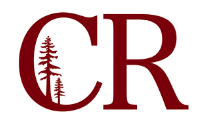 Guided Pathways CommitteeNovember 12, 20193:00 – 4:00 pm
FM - 107Agenda1.0Scale of Self-Adoption - status of areas with ‘next steps’2.0Update from GP Coordinators on course sequence assignment3.0Creating meta-majors for the web - should we, and how would be 